МИНИСТЕРСТВО СЕЛЬСКОГО ХОЗЯЙСТВА, ПИЩЕВОЙ И ПЕРЕРАБАТЫВАЮЩЕЙ ПРОМЫШЛЕННОСТИ КАМЧАТСКОГО КРАЯПРИКАЗ № 29/91г. Петропавловск-Камчатский			       «26» июля 2018 годаВ целях уточнения отдельных положений приказа Министерства сельского хозяйства, пищевой и перерабатывающей промышленности Камчатского края от 27.01.2014 № 29/13 «Об утверждении Порядка предоставления субсидии на возмещение юридическим лицам и индивидуальным предпринимателям, осуществляющим производство хлеба, части транспортных расходов, связанных с доставкой муки для производства хлеба» в соответствии с Экспертным заключением Управления Министерства Юстиции по Камчатскому краю от 11.06.2018 № 41/02-32/3/531 ПРИКАЗЫВАЮ:В приложение № 1 к приказу Министерства сельского хозяйства, пищевой и перерабатывающей промышленности Камчатского края от 27.01.2014 № 29/13 «Об утверждении Порядка предоставления субсидии на возмещение юридическим лицам и индивидуальным предпринимателям, осуществляющим производство хлеба, части транспортных расходов, связанных с доставкой муки для производства хлеба» (далее –Порядок) внести следующие изменения: Абзац 5 части 10 изложить в следующей редакции: «После подписания Соглашения обеими сторонами, Минсельхозпищепром Камчатского края принимает решение о перечислении субсидии, которое оформляется Реестром перечисления субсидии, зарегистрированным в установленном порядке.В случае принятия решения об отказе в предоставлении субсидии Минсельхозпищепром Камчатского края в течение срока рассмотрения документов, письменно уведомляет Получателя субсидии с пояснением причин отказа.»; Подпункт «ж» пункта 2 части 10 исключить;Часть 11 изложить в следующей редакции:  «11. Перечисление средств краевого бюджета на счета Получателей субсидий, открытые ими в кредитных организациях, осуществляется Минсельхозпищепромом Камчатского края не позднее десятого рабочего дня после принятия решения о перечислении субсидии путём оформления и предоставления в территориальный орган Федерального казначейства платежного документа на перечисление субсидий в установленном порядке, но не ранее доведения лимитов бюджетных обязательств, указанных в части 3 настоящего Порядка.»;  Часть 13 исключить;В части 14 слова «и 13» исключить. 2. В приложении № 4 к Порядку пункт 3.3 раздела 3 «Условия предоставления Субсидии» исключить. 3. Настоящий приказ вступает в силу через 10 дней после дня его официального опубликования и распространяется на правоотношения возникшие с 01 января 2018 года.Министр	  А.А. Кучеренко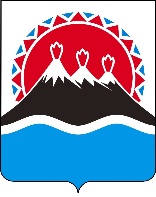 О внесении изменений в приказ Министерства сельского хозяйства, пищевой и перерабатывающей промышленности Камчатского края от 27.01.2014 № 29/13 «Об утверждении Порядка предоставления субсидии на возмещение юридическим лицам и индивидуальным предпринимателям, осуществляющим производство хлеба, части транспортных расходов, связанных с доставкой муки для производства хлеба»